English Worksheet- 3rd GradeIdentify numbers by matching the numbers with the words. Work with perseverance 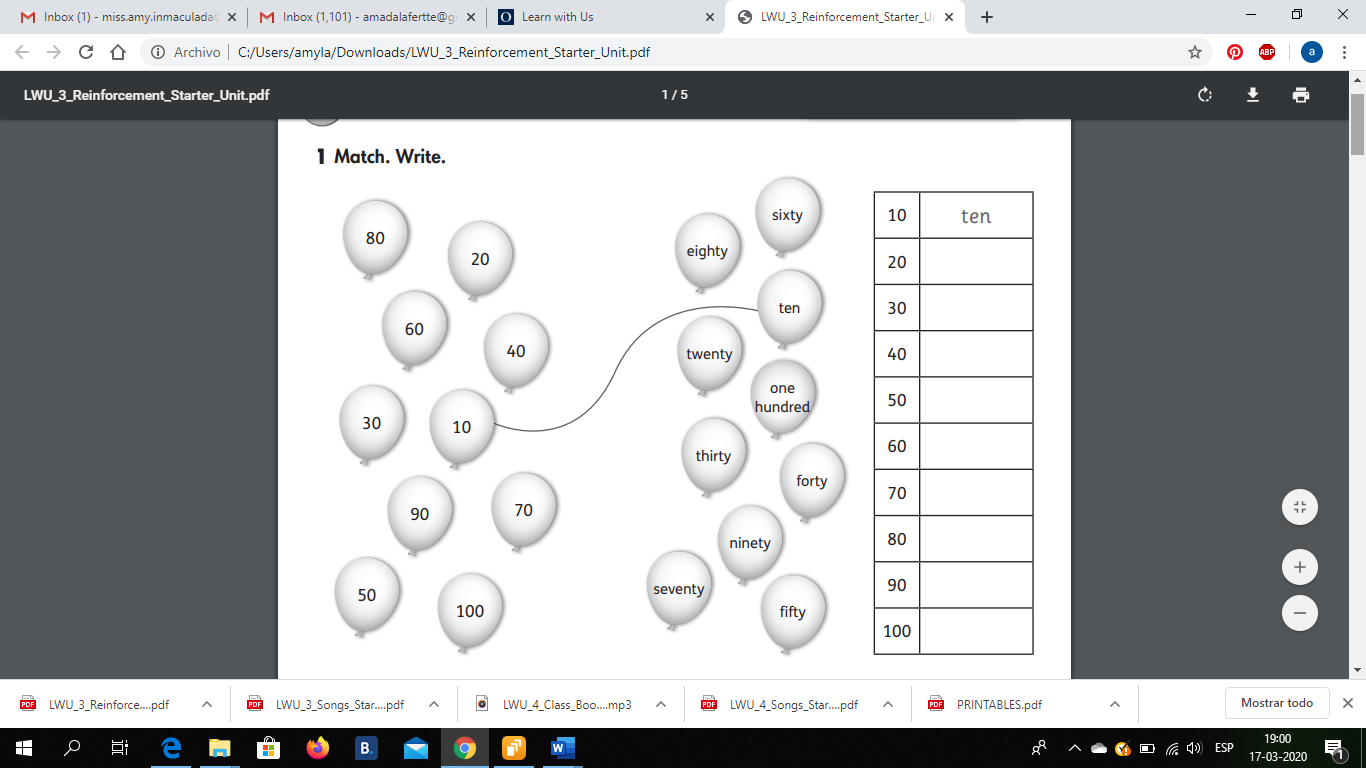 Apply numbers, by completing the crossword, developing autonomy 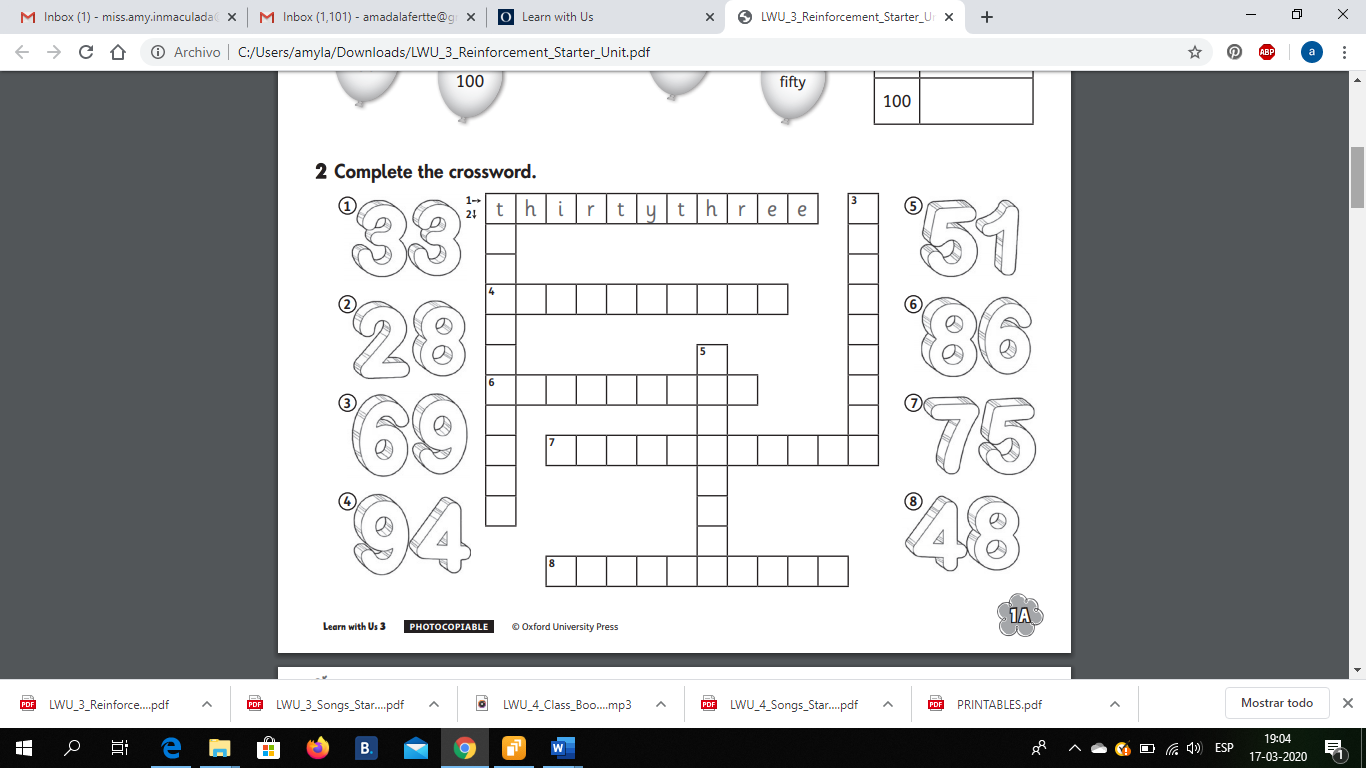 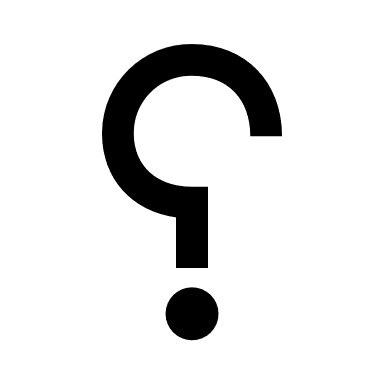 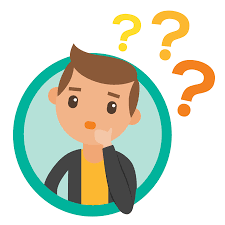 Questions? E-mail me! miss.amy.inmaculada@gmail.comI´ll be answering from 7:40 to 14:00 from Monday to Friday. xoxoCAP: Logical Reasoning DES: Identify - ApplyCONTENTS: Starter (0) Unit- Numbers from 10 -100 